Dohoda o ukončení účinnosti Dohody o poskytování služby Svoz a rozvoz poštovních zásilek č. 2019/11413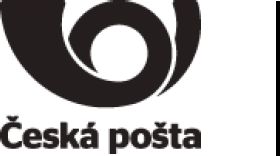 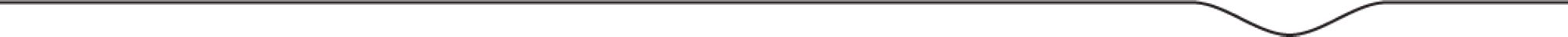 Dohoda o ukončení účinnosti Dohody o poskytování
služby Svoz a rozvoz poštovních zásilekč. 2019/11413Politických vězňů 909/4, 225 99, Praha 147114983CZ47114983XXXXXXXXXXXXXXXMěstského soudu v Praze, oddíl A, vložka 7565 Československá obchodní banka, a.s.133406370/0300Česká pošta, s.p., specializovaný útvar VOBCH, poštovní přihrádka 99, 225 99 Praha náměstí Republiky 71, 347 01 Tachov 00024805XXXXXXXXXXXXXXXX Registru ekonomických subjektů Česká národní banka 723401/0710Okresní soud v Tachově, náměstí Republiky 71, 347 01 Tachov dále jednotlivě jako „Strana“, nebo společně jako „Strany“ uzavírají tuto Dohodu o ukončení účinnosti Dohody o poskytování služby Svoz a rozvoz poštovních zásilek č. 2019/11413 (dále jen „Dohoda“)Dohoda o ukončení účinnosti Dohody o poskytování služby Svoz a rozvoz poštovních zásilek č. 2019/114131. UjednáníStrany se dohodly na ukončení účinnosti Dohody o poskytování služby Svoz a rozvoz poštovních zásilek č. 2019/11413 ze dne 17. 12. 2019 uzavřené mezi výše uvedenými stranami, a to ke dni 31. 3. 2024.Dohoda je sepsána ve dvou vyhotoveních s platností originálu, z nichž každá ze Stran obdrží po jednom výtisku.ČP jako správce zpracovává osobní údaje Klienta, je-li Klientem fyzická osoba, a osobní údaje jeho kontaktních osob poskytnuté v této Dohodě, popřípadě osobní údaje dalších osob poskytnuté v rámci Dohody (dále jen „subjekty údajů“ a „osobní údaje“), výhradně pro účely související s plněním této Dohody, a to po dobu trvání Dohody, resp. pro účely vyplývající z právních předpisů, a to po dobu delší, je-li odůvodněna dle platných právních předpisů. Klient je povinen informovat obdobně fyzické osoby, jejichž osobní údaje pro účely související s plněním této Dohody ČP předává. Další informace související se zpracováním osobních údajů včetně práv subjektů s tímto zpracováním souvisejících jsou k dispozici v aktuální verzi dokumentu „Informace o zpracování osobních údajů“ na webových stránkách ČP na adrese www.ceskaposta.cz.V Praze dneza Objednatele: